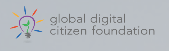 https://globaldigitalcitizen.org/10-internet-safety-rules?mc_cid=f41193c13e&mc_eid=69d6ff4e510 Internet Safety Rules: A Brief SnapshotPost Mindfully: This is how we represent ourselves online, and the permanence of the information we place on the Web.Be Socially Conscious: How we manage our social media profiles is very important.Don’t Go Phishing: Be aware of email scams and suspicious links.Talk About Cyberbullying: Make sure kids have someone safe to open up to if they see or experience online bullying.Keep Kind in Mind: Always be kind and friendly online; no exceptions.Power in Passwords: Always make sure passwords are unique and special; use specific guidelines when creating them.Watch In-App Purchases: Be careful when upgrading a new game or app—it can add up to a lot of additional costs.Danger Zones: Avoid unfriendly risky places on the Web. Always talk to a parent or teacher about where to avoid.Know When to Shut Off: The Web needn’t take up all hours of our free time. Learn when it’s healthy to walk away and leave the computer alone.Watch What You Share: Be careful about sharing personal information online.